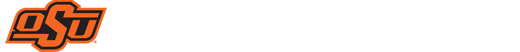 Veterinary Technology Program 2021 Application ChecklistPriority will be given to applications received on or before May 20, 2021. Applications received after this date will be given conditional consideration as space in the program allows. If you have completed all of the items on this checklist, then please click here to access the Veterinary Technology Program application. If you have questions during the application process, please call 405-945-3358. Applicants will be notified of their application status by June 30, 2021.Applied and admitted to OSU-Oklahoma City  (https://osuokc.edu/enroll)Submitted all official transcripts to the Office of AdmissionsReceived Campus-Wide Identification (CWID) number (required for                                                                                                                      Veterinary Technology Program application)Received okstate.edu email address (required for Veterinary Technology Program application)Enrolled in CHEM 1154 or an equivalent Chemistry course for Spring 2021OR Completed CHEM 1154 or an equivalent Chemistry course with a grade of “C” or betterEnrolled in a college-level Math course for Spring 2021OR Completed a college-level Math course with a grade of “C” or betterEnrolled in Microbiology for Spring 2021ORCompleted Microbiology with a grade of “C” or betterEnrolled in Veterinary Medical Terminology for Spring 2021ORCompleted Veterinary Medical Terminology with a grade of “C” or betterHave a letter of reference from a licensed Doctor of Veterinary Medicine, Registered Veterinary Technician, or another professional reference